Сценарийтелемоста между детскими садами «Международный день родного языка».Подготовил старший воспитатель: Константиненко О.С.Цель и задачи: создать условия для познавательно-речевого развития детей; формировать бережное отношение, как к родному, так и другим языкам, гордость за свой родной русский язык, чувство принадлежности к своим предкам, народу, культуре; воспитывать патриотизм, толерантность; способствовать развитию нравственных качеств характера; развивать речь детей, память, мышление, ораторское искусство; раскрывать таланты воспитанников.Ход мероприятия!Педагог: Добрый день, уважаемые участники нашей встречи, которая собрала взрослых и ребят из разных городов: г. Калуга, станица Егорлыкская и село ЧурапчикЯ предлагаю поприветствовать друг друга!- Подготовительная группа детского сада №7 «Жемчужинка» станица Егорлыкская! (здороваются по казачьи - Здорова ночевали!)- МБДОУ №7 г. Калуги (Дети машут руками и здороваются)- МБДОУ «ЦРР-д/с «Чуораанчык» с. Чурапча им. М.Т. Спиридоновой» Здороваются на якутском языке - Нөрүөн-нөргүй! (Нерен-нергуй) (дети поклоняются)Сегодня, ребята, особенный праздник: Международный день родного языка.  Отмечают его не только в России, но и во всех странах мира: Японии, Индии, Франции, Германии, Англии, Италии.Всем народам мира он очень дорог. Ведь самый понятный и родной язык для каждого человека - тот, на котором он начал говорить первые в своей жизни слова. На каком языке разговариваем мы с вами?Дети: На русском.Педагог: Ребята, все мы знаем торжественную песню, которая объединяет нас как граждан Великой страны –России! Это Гимн РФ. Предлагаю вместе его исполнить. (исполняется Гимн России)Гимн РоссииПедагог: Родной язык. Как вы думаете, для чего он нужен людям? Когда возник? Мы спросим об этом ученого - магистра лингвистических наук.Магистр: Здравствуйте!  Довожу до вашего сведения, что слово "алфавит" происходит от греческого слова ἀλφάβητος (алфавит, азбука). Слово образовано из первых двух букв греческого алфавита: альфа и бета (в греческом языке произносится "вита"). Пришло в русский язык в XV веке.А теперь вместе назовем буквы русского алфавита!Дети называют буквы, которые показывает Магистр ( А, В, И, Н, К, Д, У, М). Магистр: Сейчас мы узнаем интересный факт об азбуке и расскажут нам ребята детского сада «Жемчужинка» .Ребёнок: Слово "азбука" появилось тысячу лет назад из названий двух первых русских букв. Буква "А" называлась тогда "аз", буква "Б" - "буки" - из них и получилось русское слово "азбука".Педагог: Значит  слово "алфавит" и "азбука" обозначают одно и тоже!Магистр: Да, совершенно правильно.- Позвольте предложить вам чудесную игру "Живые буквы". (Дети берут таблички с буквами и пока играет музыка бегают по залу, когда музыка утихнет, встают так, чтобы собрать слова: мама, мир, родина, дружба, детство). Педагог: Как невозможно представить землю без сеятеля, жизнь без хлеба, человека - без родины, так и великий русский язык невозможно представить без пословиц и поговорок.Магистр: А ваши дети о добрых словах знают пословицы?Дети:- Доброе слово железные ворота откроет! (Егорлыкская)- Доброе слово и кошке приятно.(г.Калуга)- Доброе слово лучше мягкого пирога.(Чурапча)Каждый ДОУ читает по одной – две пословице, можно добавить своиПедагог:  Пословица – это мудрость народная! Педагог:  Веками русский народ сочинял и копил пословицы, пел песни и водил хороводы. Поводим русский народный хоровод!  «Плетень» русская народная игра – г.Калуга.МБДОУ «ЦРР-д/с «Чуораанчык» с. Чурапча им. М.Т. Спиридоновой» - Хоровод «Снежок» на мотив («Как на тоненький ледок»).Магистр: Хороши наши русские народные хороводы! А загадки русские народные вы отгадаете?(по очереди каждому ДОУ магистр загадывает загадки)На страницах букваряТридцать три богатыря.Мудрецов - богатырейЗнает каждый грамотей. (Буквы) д/с «Чуораанчык»Всегда он в работе,Когда говорим,А отдыхает,Когда мы молчим. (Язык) г. КалугиНе куст, а с листочками,Не рубаха, а сшита,Не человек, а рассказывает. (Книга) д/с «Жемчужинка»Магистр: Молодцы, ребята! Вы знаете наш родной русский язык! Истинная любовь к своей стране немыслима без любви к своему языку. Каждый человек с детства начинает говорить, мыслить, рассуждать на родном ему языке.Педагог: Послушайте, что говорили о русском языке замечательный русский поэт А.С.Пушкин.Как же прекрасен родной мой язык,Волшебный, певучий, играющий.Словно прозрачный хрустальный родникСердце и душу ласкающий.В нём каждое слово – бесценный алмаз.В нём каждая песня – красавица.Порою прекрасный, суровый подчас,Отечество наше им славится.Дети: (каждый ДОУ читает по два стихотварения, отметьте какие!)1. Язык наш прекрасный -      (1,2 Егорлыкская)Богатый и звучный.То мощный и страстный,То нежно певучий.2. В нём есть и усмешка,И меткость, и ласка.Написаны имИ рассказы, и сказки –3. Страницы волшебных, (3,4 Чурапча)Волнующих книг!Люби и храниНаш великий язык!4. В день солнечный, июльский,Цветы, цветы вокругКрасив язык мой русский,Как этот летний луг.5.Иду тропинкой узкой-       (5,6 Калуга)Деревья до небес!Могуч язык мой русскийКак этот русский лес!6. И в радости и в грусти –Он всякий час со мной.Родной язык мой русский,Как Родина родной!Педагог: С Днем родного языка 
Мы вас поздравляем,
Констатируем тот факт,
Что язык мы знаем!Педагог: Мы очень рады сегодня встретиться и подружиться с ребятами из разных городов! И в знак нашей дружбы предлагаем вместе поиграть! (под музыку дошколята выполняют простые движения) Коммуникативная игра «Чиж» - Дети «Жемчужинки» показывают, дети вместе повторяют
Педагог: Действительно, все языки прекрасны, каждый язык красивый. Не забывайте, любите свой родной язык, берегите его, гордитесь им!МБДОУ «ЦРР-д/с «Чуораанчык» с. Чурапча им. М.Т. Спиридоновой» - песня на якутском языке «Ого саас» (Детство) слова и мелодия Милены БорисовойРебята д/с «Жемчужинка» подарят вам игру на русских народных инструментах (Рубель, бубне, круговом ксилофоне, деревянных ложках и колокольчиках).Дошколята д/с №7 г.Калуги исполнят песню «Белый, синий, красный»Магистр: Я вас поздравляю с праздником родного языка!Педагог:Ну что же, ребятишки,Любите все вы книжки!В одной книжке - сказки,В другой - вопросы и подсказки.Третья - про звезды и небеса,Четвертая - про другие чудеса.А в самой большой,Ответ на вопрос найдешь ты любой.Дома читайте и обо всем узнайте!Все вместе: До свидания!!!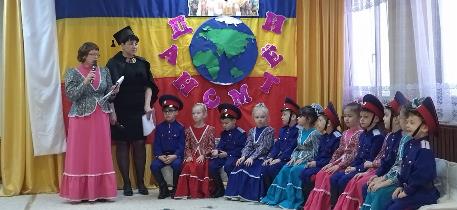 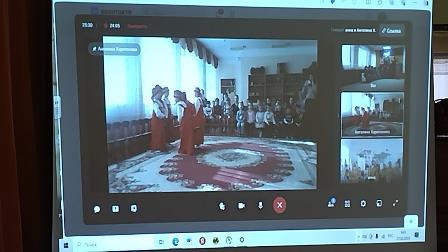 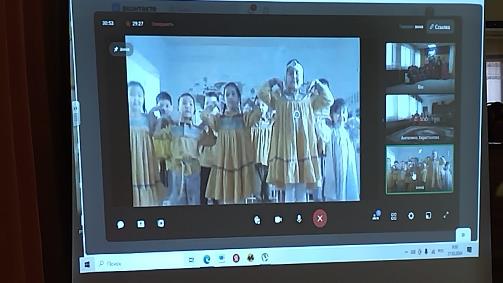 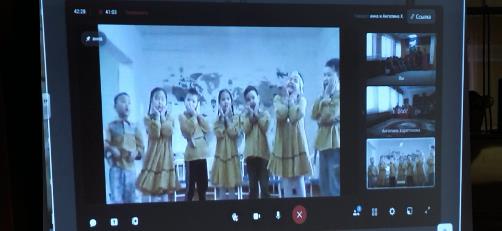 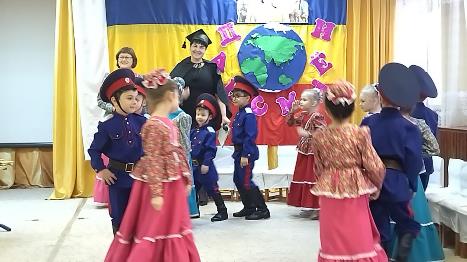 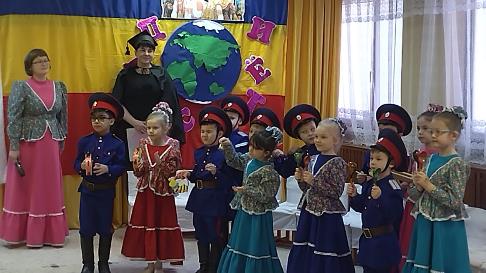 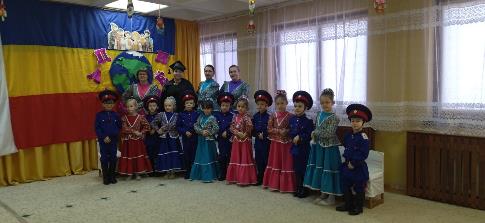 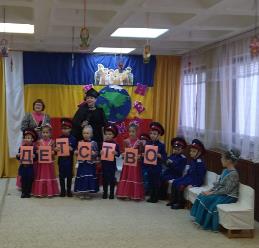 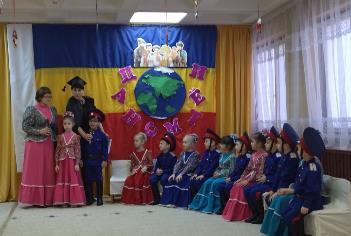 